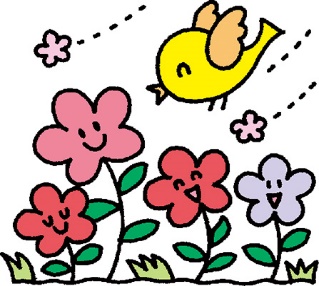 岐阜聖徳学園大学附属幼稚園では未就園児とその保護者の皆様を対象に、下記の日程・内容で「みみちゃんクラブ」（満2～3歳のお子様）「ぴこちゃんクラブ」（満1歳半～）「英語であそぼう」（1歳半～3歳）を開催します。附属幼稚園に入園をお考えの皆様、どうぞ気軽にご参加ください。尚、新型コロナウイルス感染及び拡大防止のため、手洗い、消毒、検温などのご協力をいただき、蜜を避けながら実施させていただきます。尚、当初の予定を変更させていただく場合がありますので、ご承知おきください。その際は、ホームページ等でお知らせいたしますのでご確認ください。１．クラブの趣旨・・・附属幼稚園としての子育て支援〇就園前のお子様に安全な遊び場と親子でふれあえる楽しい遊びを提供する。〇保護者の皆様には楽しみながら子育てをしていただく機会を提供する。○同年齢のお子様をもつ保護者同士が知り合い、友達の輪を広げていただく場とする。○子育てについて学んだり、情報交流の場にしていただいたりする。○担当職員に子育ての悩みや、就園にむけての相談をしていただく場とする。○専門講師による指導や、幼児教育を志す学生とのふれあいの機会を提供する。２．開催曜日　　　みみちゃんクラブ（年間11回予定）　月曜日　　　　　　　　　ぴこちゃんクラブ（年間　３回予定）　月曜日　　　　　　　　　英語であそぼう　（年間　8回予定）　水曜日　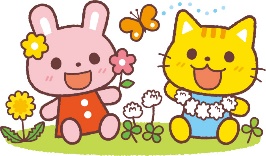 ３．開催時間　　　午前10時30分～11時30分　(主活動)　　　　　　　　午前11時30分～12時00分　(子育て相談と園庭解放)４．参加対象　　　未就園のお子様とその保護者の皆さま　　５．活動場所　　　岐阜聖徳学園大学附属幼稚園2階ホール・園庭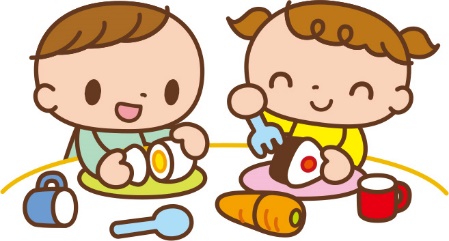 ６．主な日程（みみちゃんクラブ）（１）10時２５分までに登園し、受付をすませてください。（出席シールを貼ったり、名札を胸につけたりします。）（２）10時30分開始　①あさのあいさつ　　みみちゃんクラブのうた1番②テーマにそった活動　（親子遊び・リズム遊び・造形遊び・ゲーム・絵本等）③誕生会（誕生児のお子様は終了後に身体測定と手型スタンプ）④保健の話（養護教諭のワンポイントアドバイス）　　 ⑤おわりのあいさつ　　みみちゃんクラブのうた2番（３）11時30分終了予定　＊12時までは園庭開放と子育て相談・保健相談（養護教諭）７．費　用　　　無料　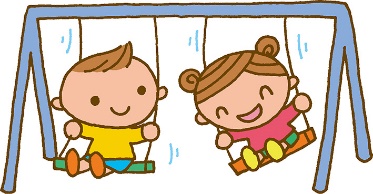 ８．持ち物　　　水筒・おしぼり・上靴持参９．駐車場　　　附属幼稚園南側駐車場・附属小学校南側駐車場（幼稚園付近で職員が誘導します）10．申し込みについて➀お申し込みは、HPの「みみちゃんクラブ入会申し込み」か、直接園にお電話でお問い合わせください。活動ごとのお申込みになり、各回定員20組とさせていただきます。途中からの参加も自由ですが、できるだけ継続して参加されることをおすすめします。②活動中の傷害保険に加入していただく関係上、お名前と連絡先のご記入を毎回お願いします。③どの地域にお住まいの方でもご参加ください。お友達を誘って気軽に遊びに来てください。※みみちゃんクラブの活動の様子をホームページや情報誌などでご紹介することがあります。 映像または写真撮影などでお困りの点がありましたら事前にお知らせください。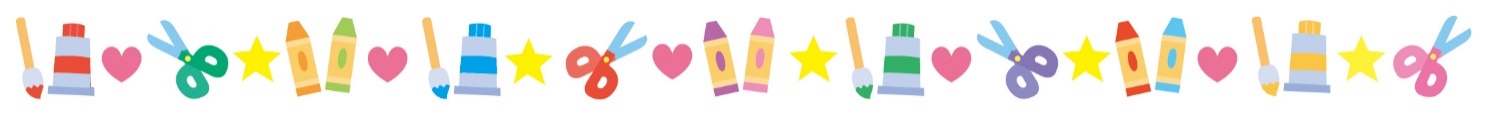 ★その他、下記のようにクラブや行事を行いますので、気軽にご参加ください。☆園行事　★ぴこちゃんクラブ（1歳半くらいから～2・３歳くらいのお子様とその保護者の皆様対象）　専門講師による親子向けのリトミックの教室です。HPもしくは直接お電話にて事前予約が必要です。各回定員20組とさせていただきます。　　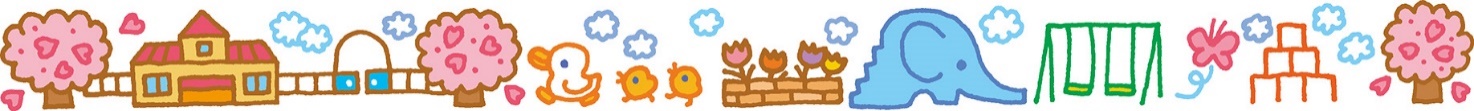 ★英語であそぼう（1歳半～3歳までのお子様が対象です。）専門講師による親子向けの英語活動です。事前予約が必要です。HPもしくはお電話でお申し込みください。カリキュラムは、幼稚園に入園されてからの課外の英語教室の活動につながっています。継続して参加されることをお勧めします。☆英語であそぼう「親子で楽しむフォニックス」の年間プログラム☆フォニックスとは・・・英語において綴り字と発音との間に規則性を明示し、正しい読み方の学習を容易にさせる方法のひとつです。フォニックスを身につける利点は、英単語力がアップするだけでなく、「聞く・話す・書く・読む」の４技能すべてがアップすることです。　お子様にとって難しい内容ではなく、音楽に合わせて身体を動かしたり、季節にあった工作をしたり・・・親子で楽しんでいただける内容になっています。講師は、附属幼稚園の課外教室で英語を担当していただいている二ノ宮綾菜先生です。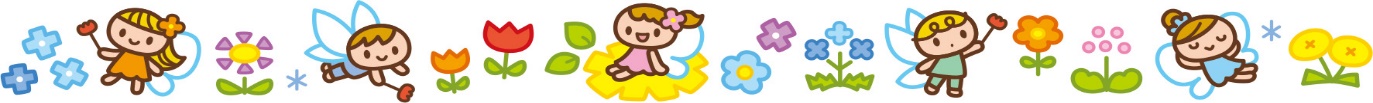 ★みみちゃんクラブ（2歳～3歳までのお子様が対象です。）※講師の先生の都合等によりプログラムが変更される場合があります。ご承知おきください。※天候や参加人数により、プログラム内容を変更することもありますのでご了承ください。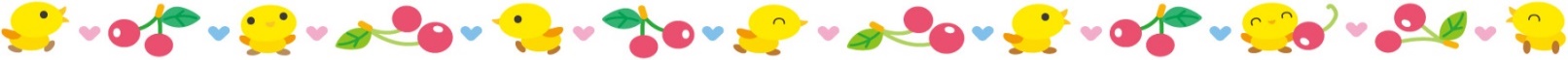 ＜お問合わせ先＞　岐阜聖徳学園大学附属幼稚園　（担当：川口）　〒501-6122　岐阜市柳津町高桑西一丁目1番地　TEL　058-270-0313/FAX　058-270-0314ホームページhttp://www.shotoku.ac.jp/k/　　Mail：fuzoku-y@shotoku65土令和3年度入園説明会附属幼稚園の教育方針や特色、園生活の様子を映像、お話などで紹介します。103土運動会（雨天順延）かけっこを予定していますが、新型コロナウィルスの感染状況においては中止することがあります。テーマ内　容第１回10/25（月）リトミックであそぼう➀※詳しい内容は後日お知らせいたします。第２回11/29（月）リトミックであそぼう②※詳しい内容は後日お知らせいたします。第３回12/13（月）リトミックであそぼう③※詳しい内容は後日お知らせいたします。月　日テーマ内　容第１回4/28（水）フォニックスを学ぼう！Let’s make a snail!Nice to meet you簡単なフォニックス第２回5/26（水）フォニックスを学ぼう！Let’s make a frog!フォニックス色、体のパーツ第３回6/16（水）フォニックスを学ぼう！Let’s feel fall!フォニックス色、体のパーツ、数字第４回10/13（水）フォニックスを学ぼう！Let’s make a face!フォニックス色、体のパーツ、数字、動物第５回11/17（水）フォニックスを学ぼう！Let’s feel Christmas time!フォニックス色、体のパーツ、数字、動物、野菜第６回12/15（水）フォニックスを学ぼう！Let’s feel winter!フォニックス色、体のパーツ、数字、動物、野菜、果物第７回1/12（水）フォニックスを学ぼう！Let’s make a snowman!フォニックス色、体のパーツ、数字、動物、野菜、果物、いくつかな？第8回2/9（水）フォニックスを学ぼう！フォニックス色、体のパーツ、数字、動物、野菜、果物、いくつかな？1年の総まとめ月日曜テーマ講　師内　 　容備考426月みみちゃんクラブはじまるよ！音楽講師川﨑玲実先生リズムにのって楽しく体を動かしたり、楽器を鳴らしたりして遊びます。5　10月バランスボールで遊ぼう！竹中まりこ先生室内でできる有酸素運動、バランスボールでニコニコペースで体力をつけましょう。524月年長組さんとあそぼう年長組の子ども達年長組さんの企画です。どんなことをしてくれるか楽しみです。531月は・歯虫歯くんバイバイ歯科衛生士水野章子先生楽しいお話でお口の中のことを学びます。歯磨きの仕方も覚えます。621月親子で絵本を楽しもう浅井先生と保護者会附属幼稚園の保護者の皆さんの絵本の読み聞かせです。96月粘土をこねこね何ができるかな？聡美絵画教室水谷聡美先生いろいろな粘土の感触を味わいましょう。どんな形になるのかな？1018月とんだりはねたり体を動かそう本園体育講師下村隆裕先生跳んだり、跳ねたり、走ったり、体を思い切り使って楽しみます。118月なかよしサークル➀岐聖大保育専修４年岐阜聖徳学園大学教育学部保育専修の学生さんが企画します。126月なかよしサークル②岐聖大保育専修４年歌・紙芝居・手遊びなど、季節に合った出し物を準備して遊びに来てくれます。117月人形劇をみよういちご座さん「一期一会」のいちご座さん。人形劇の世界を楽しみます。214月年中組さんとあそぼう年中組の子ども達みみちゃんクラブの最後は年中組さんの企画です。何をしてくれるか楽しみです。